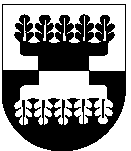 Šilalės rajono savivaldybės administracijOSDIREKTORIUSĮsakymasDĖL ŠILALĖS rajono šilalės kaimiškosios SENIŪNIJOS PROJEKTų FINANSAVIMO IR LĖŠŲ SKYRIMO PROJEKTUI ĮGYVENDINTI 2022 METAIS2022 m. rugpjūčio 26 d. Nr. DĮV-676ŠilalėVadovaudamasis Lietuvos Respublikos vietos savivaldos įstatymo 29 straipsnio 8 dalies 2 punktu, atsižvelgdamas į  Nevyriausybinių organizacijų ir bendruomeninės veiklos stiprinimo 2022 metų veiksmų plano 1.1.6 priemonės „Stiprinti bendruomeninę veiklą savivaldybėse“ įgyvendinimo Šilalės rajono savivaldybėje projektų atrankos ir vertinimo komisijos, sudarytos Šilalės rajono savivaldybės administracijos direktoriaus 2022 m. liepos 28 d. įsakymu Nr. DĮV-602 „Dėl Nevyriausybinių organizacijų ir bendruomeninės veiklos stiprinimo 2022 metų veiksmų plano 1.1.6 priemonės „Stiprinti bendruomeninę veiklą savivaldybėse“ įgyvendinimo Šilalės rajono savivaldybėje projektų atrankos ir vertinimo komisijos sudarymo“, 2022 m. rugpjūčio 9 d. posėdžio protokolą Nr. 1:S k i r i u: Balsių kaimo bendruomenės „Paneruotis“ projektui „Sutikime Naujus Metus kartu“ įgyvendinti 2022 m. IV ketvirtyje (maitinimo paslaugoms apmokėti) 300,00 (tris šimtus eurų) eurų;Biržų Lauko kaimo bendruomenės projektui „Būkime draugiški“ įgyvendinti 2022 m. III ketvirtyje (nešiojamai garso kolonėlei įsigyti) 300,00 (tris šimtus eurų) eurų;Bytlaukio bendruomenės projektui “Bendruomenės pasibuvimas kartu“ įgyvendinti 2022 m. III ketvirtyje (batuto nuomai ir prekių pirkimo išlaidoms apmokėti) 300,00 (tris šimtus eurų) eurų; Tūbinių kaimo bendruomenės projektui „Tūbinių kaimo bendruomenės narių švietėjiškos veiklos skatinimas“ įgyvendinti 2022 m. III ketvirtyje (autobuso nuomos paslaugai apmokėti) 300,00 (tris šimtus  eurų) eurų;Jucaičių kaimo bendruomenės projektui „Bendrystės jėga - 15 metų Jucaičių bendruomenei“ įgyvendinti 2022 m. IV ketvirtyje (muzikantų (išskyrus koncertinę veiklą) paslaugai, lektoriaus paslaugai už kursus ir prekių pirkimo išlaidoms apmokėti) 304,00 (tris šimtus keturis eurus) eurus.              2. P a v e d u Balsių kaimo bendruomenės „Paneruotis“, Biržų Lauko kaimo bendruomenės, Bytlaukio bendruomenės, Tūbinių kaimo bendruomenės ir Jucaičių kaimo bendruomenės pirmininkams ne vėliau kaip per 10 darbo dienų nuo šio įsakymo priėmimo dienos pasirašyti Valstybės biudžeto lėšų naudojimo projektui įgyvendinti pagal Nevyriausybinių organizacijų ir bendruomeninės veiklos stiprinimo 2022 metų veiksmų plano 1.1.6 priemonę „Stiprinti bendruomeninę veiklą savivaldybėse“ sutartį.               3. Į p a r e i g o j u paskelbti šį įsakymą Šilalės rajono savivaldybės interneto svetainėje   www.silale.lt, Šilalės kaimiškosios seniūnijos, Balsių kaimo bendruomenės „Paneruotis“, Biržų Lauko kaimo bendruomenės, Bytlaukio bendruomenės, Tūbinių kaimo bendruomenės ir Jucaičių kaimo bendruomenės skelbimų lentose.  Šis įsakymas gali būti skundžiamas Lietuvos Respublikos administracinių bylų teisenos įstatymo nustatyta tvarka Lietuvos administracinių ginčų komisijos Klaipėdos apygardos skyriui (H. Manto g. 37, 92236 Klaipėda) arba Regionų apygardos administracinio teismo Klaipėdos rūmams (Galinio Pylimo g. 9, 91230 Klaipėda) per vieną mėnesį nuo šio įsakymo paskelbimo arba įteikimo suinteresuotam asmeniui dienos.Administracijos direktorius                                                                                Gedeminas Sungaila